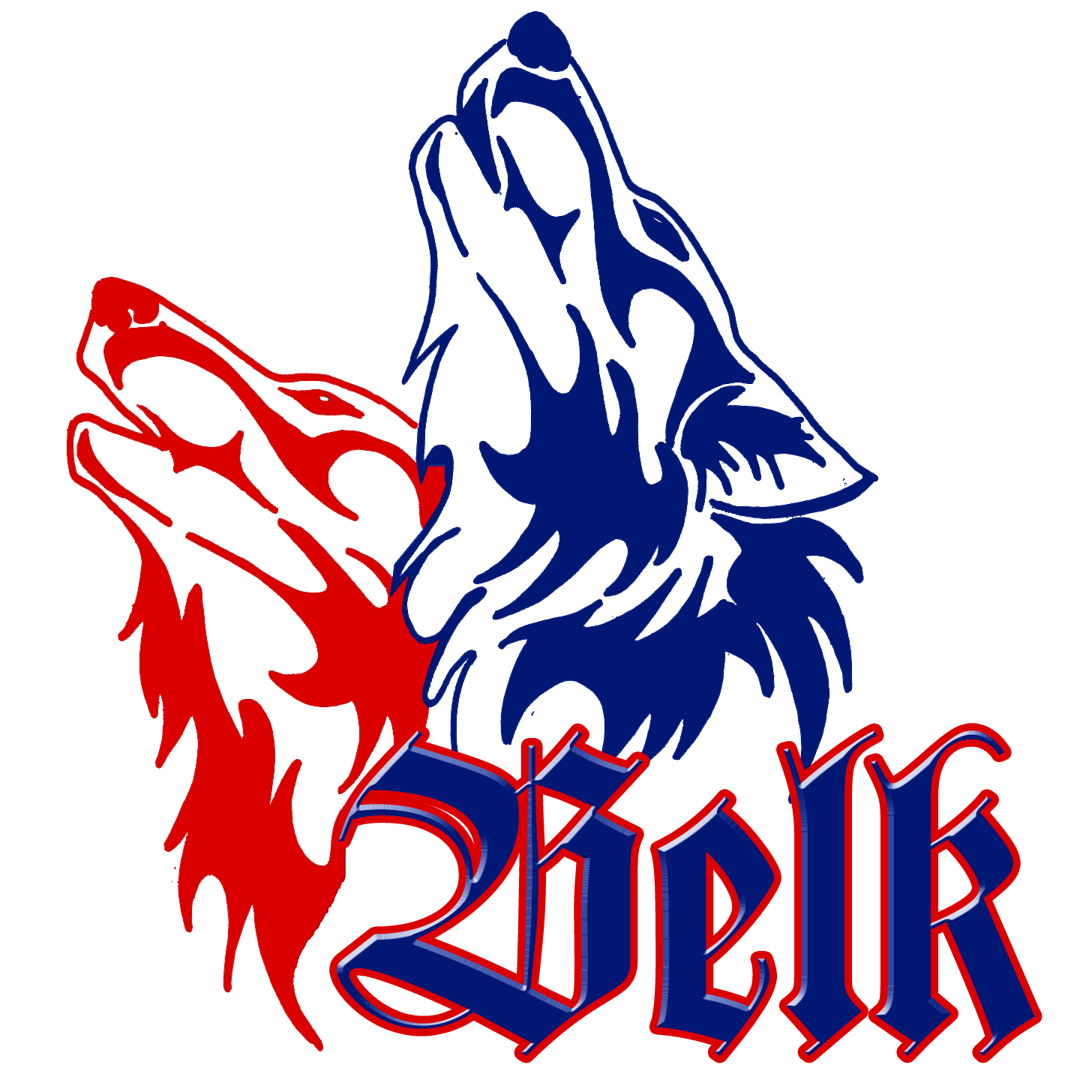 Spett.li A.S.D. BELK BSM A.S.D BASKETOWN MILANO AUTORIZZAZIONE AL TRATTAMENTO DI FOTOGRAFIE, FILMATI ED AUDIOVISIVI IL SOTTOSCRITTO…………………………………………………………………………..GENITORE DELL’ATLETA………………………………………………………………….esprime il proprio consenso all’esecuzione dei trattamenti di seguito espressi: all’interno dei locali delle palestre nelle quali si svolge l’attività sportiva o al di fuori di essi in occasione di city camp o summer camp, potranno essere effettuate fotografie o riprese audiovisive a nome e su autorizzazione delle Associazioni Sportive Belk BSM e Basketown Milano. Tali materiali foto-video potranno essere pubblicati al solo scopo di promuovere e illustrare le attività sportive. Il consenso ha valore per l’intero anno sportivo 2018/2019. Data Firma del Genitore 